...................................., dnia ..............................................................................(pieczęć firmowa Wnioskodawcy)Starosta Powiatu Radziejowskiego						za pośrednictwemDyrektora Powiatowego Urzędu Pracy w RadziejowieWNIOSEKo zawarcie umowy o zorganizowanie stażu   w ramach Programu Fundusze Europejskie dla Kujaw i Pomorza 2021-2027, Priorytet: 8 Fundusze europejskie na wsparcie w obszarze rynku pracy, edukacji i włączenia społecznego,projektu: „Podniesienie aktywności zawodowej klientów publicznych służb zatrudnienia 
– PUP w Radziejowie (I)”Na podstawie art. 53 ustawy z dnia 20 kwietnia 2004 r. o promocji zatrudnienia i instytucjach rynku pracy (tekst i publikator ustawy www.radziejow.praca.gov.pl) oraz Rozporządzenia Ministra Pracy 
i Polityki Społecznej z dnia 20 sierpnia 2009 r. w sprawie szczegółowych warunków odbywania stażu przez bezrobotnych (tekst i publikator ustawy www.radziejow.praca.gov.pl).Podstawowe informacje o pracodawcy:1. Nazwa pracodawcy ..............................................................................................................................................................					              ..............................................................................................................................................................(pełna nazwa)2. Adres siedziby pracodawcy ………………………………………………......................................................................................3. Telefon……………….……….……., fax…………………..e-mail …………………….…..........4. Imię i nazwisko osoby (-ób) reprezentującej (-ych) pracodawcę ………………………………….…………………………………………………………………....5. Liczba zatrudnionych pracowników w przeliczeniu na pełen wymiar czasu pracy, z wyłączeniem właściciela zakładu pracy (stan na dzień  złożenia wniosku) …………………………………....6. Liczba bezrobotnych odbywających staż (na dzień złożenia wniosku) ……………….....…….7. Numery: REGON .....................................  PKD ....................  NIP ..………...………….……8. Forma prawna ..............................................................................................................................9. Rodzaj prowadzonej działalności ...................................................................................................10. Data rozpoczęcia działalności ………………………...................................................................II. Informacja o organizowanym stażu:Proponowany okres odbywania stażu od ………………....... r. do ………….….….… r. 
(nie krótszy niż 3 miesiące, nie dłuższy niż 6 miesięcy).Miejsce odbywania stażu: ………………………………..…………………………………….Wnioskowana liczba bezrobotnych proponowanych do odbywania stażu: …..…………… 
w następujących zawodach:Czy staż odbywać się będzie:- w niedziele i święta TAK*/NIE (jeśli Tak należy uzasadnić)………………………………………………………………………………................……….- w soboty TAK*/NIE (jeśli Tak należy uzasadnić)………………………………………………………………………………………………….- w systemie pracy zmianowej TAK*/NIE (jeśli Tak należy uzasadnić)………………………………………………………………………………………………….- w porze nocnej TAK*/NIE (jeśli Tak należy uzasadnić)…………………………………………………………………………………………………. Godziny pracy stażysty* (np. : od  do ) ………………………………………..……..(*) – czas pracy bezrobotnego nie może przekraczać 8 godzin na dobę i 40 godzin tygodniowo, 
a w przypadku stażysty posiadającego znaczny lub umiarkowany stopień niepełnosprawności 
7 godzin na dobę i 35 godz. tygodniowo.Istnieje możliwość wyrażenia zgody na realizację stażu w systemie pracy zmianowej oraz 
w niedzielę i święta, o ile charakter pracy w danym zawodzie wymaga takiego rozkładu czasu pracy – w tym przypadku , należy do wniosku dołączyć pisemną prośbę o wyrażenie zgody na realizację stażu w takim systemie wraz z uzasadnieniem;Opiekun bezrobotnego odbywającego staż może jednocześnie sprawować  opiekę nad nie więcej niż 3 osobami bezrobotnymi odbywającymi staż.Imię i nazwisko, stanowisko, poziom wykształcenia opiekuna osoby (osób) bezrobotnej (-ych) skierowanej (-ych) na staż w miejscu pracy:……………..…….................................................................................................................................……………..…….................................................................................................................................
……………..……................................................................................................................................. ……………..…….................................................................................................................................Oświadczam, że organizacja stażu dla skierowanej (-ych) osoby (osób) bezrobotnej 
(-ych) w moim zakładzie, nie będzie przyczyną zwolnień pracowników obecnie zatrudnionych w zakładzie. U Organizatora stażu, który jest pracodawcą, staż mogą odbywać jednocześnie bezrobotni 
w liczbie nie przekraczającej liczby pracowników zatrudnionych u Organizatora w dniu składania wniosku, w przeliczeniu na pełny wymiar czasu pracy.U Organizatora stażu, który nie jest pracodawcą, staż może odbywać jedna osoba bezrobotna. Proponowane osoby do odbycia stażu: Oświadczam, że po zakończeniu stażu w miejscu pracy zatrudnimy - umowa o pracę na min ½ etatu, spośród skierowanych osób .................., na czas (min. 1 miesiąc) określony/ nieokreślony*.……………………………………………      (Podpis i pieczęć Wnioskodawcy)*niepotrzebne skreślić Załączniki:W przypadku spółki cywilnej należy przedłożyć kserokopię umowy spółki cywilnej.W przypadku Urzędów Miasta i Urzędów Gminy, należy przedłożyć kserokopię pierwszej strony Uchwały w sprawie uchwalenia Statutu Rady Miasta lub Rady Gminy.W przypadku szkół, przedszkoli, należy przedłożyć kserokopię aktu założycielskiego szkoły, przedszkola lub pierwszych stron statutu szkoły, przedszkola.W przypadku gospodarstw rolnych, należy przedłożyć zaświadczenie z Urzędu Gminy 
o wielkości posiadanego gospodarstwa rolnego.Program stażu – Załącznik nr 1 do wniosku o zawarcie umowy o zorganizowanie stażu.Oświadczenie Organizatora stażu o stanie zatrudnienia – Załącznik nr 2 do wniosku 
o zawarcie umowy o zorganizowanie stażu.Oświadczenie Organizatora stażu – Załącznik nr 3 do wniosku o zawarcie umowy 
o zorganizowanie stażu.PUP zastrzega sobie prawo do zmniejszenia liczby stażystów oraz okresu trwania stażu wskazanych we wniosku o zawarcie umowy o zorganizowanie stażu ze względu na ilość środków finansowych przeznaczonych na organizację staży w danym roku budżetowym.Kserokopia dokumentów musi być poświadczona za zgodność z oryginałem.Wiarygodność powyższego wniosku wraz z załącznikami potwierdzam własnoręcznym podpisem – pod rygorem odpowiedzialności karnej wynikającej  z  art. 233 § 1 Kodeksu karnego (Dz. U. z 2022 r., poz. 1138 z późn. zm.), tj.: „kto składając zeznanie mające służyć za dowód w postępowaniu sądowym lub w innym postępowaniu prowadzonym na podstawie ustawy, zeznaje nieprawdę lub zataja prawdę, podlega karze pozbawienia wolności od 6 miesięcy do lat 8”.                                                 		    ……………………………………..……………							 (podpis (-y) i pieczęć Wnioskodawcy)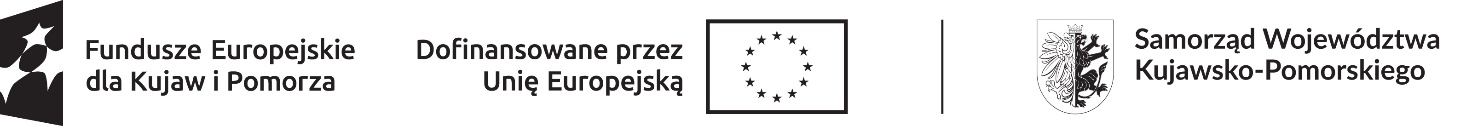 Załącznik nr 1 do wniosku  o zawarcie umowy o zorganizowanie stażu PROGRAM STAŻUstażu sporządzony w dniu ……………………OPIS CHARAKTERU STAŻU:HARMONOGRAM STAŻUStrony umowy zgodnie oświadczają, iż realizacja ww. programu umożliwi bezrobotnym samodzielne wykonywanie pracy na danym stanowisku lub w zawodzie po zakończeniu stażu.………………………………                                             ………….…………………………     (Podpis i pieczęć Dyrektora PUP)	                                (Podpis i pieczęć Organizatora stażu)Załącznik nr 2 do wniosku o zawarcie umowy o zorganizowanie stażu................................................   (pieczęć Organizatora stażu)Oświadczenie Organizatora stażu o stanie zatrudnienia 	Świadomy odpowiedzialności karnej wynikającej z art. 233 § 1 Kodeksu Karnego oświadczam, iż na dzień składania wniosku tj. ………………….. zatrudniam ………….. pracowników w przeliczeniu na pełen wymiar czasu pracy (z wyłączeniem właściciela zakładu pracy).Zgodnie z definicją zawartą w ustawie  z dnia 20 kwietnia 2004 r. o promocji zatrudnienia 
i instytucjach rynku pracy (tekst i publikator ustawy www.radziejow.praca.gov.pl) zatrudnienie oznacza wykonywanie pracy na podstawie stosunku pracy (umowa o pracę, wybór, powołanie, mianowanie),stosunku służbowego oraz umowy o pracę nakładczą. Stosunek pracy nie zostaje nawiązany w przypadku umów cywilnoprawnych (tzn. zawieranych według Kodeksu Cywilnego 
a nie Kodeksu Pracy np. umowa zlecenia, umowa o dzieło).	Ponadto oświadczam, iż jestem/nie jestem organizatorem ………. miejsc stażu (należy również wskazać umowy zawarte z innymi niż PUP Radziejów Urzędami Pracy, wskazać z jakim urzędem i na jaki okres).……………………………………………………………………………………………………………………………………………………………………………………………...……Jestem świadomy odpowiedzialności karnej za złożenie fałszywego oświadczenia.………………..……………………………                                                                                                                                           (data, podpis i pieczęć Organizatora stażu)U organizatora stażu, który jest pracodawcą, staż mogą odbywać jednocześnie bezrobotni w liczbie nie przekraczającej liczby pracowników zatrudnionych u organizatora w dniu składania wniosku 
w przeliczeniu na pełny wymiar czasu pracy. U organizatora stażu, który nie jest pracodawcą, staż może odbywać jednocześnie jeden bezrobotny.Załącznik nr 3 do wniosku o zawarcie umowy o zorganizowanie stażu................................................     (pieczęć Organizatora stażu)Oświadczenie Organizatora stażu1. w stosunku do firmy nie toczy się postępowanie upadłościowe i nie został zgłoszony wniosek o jej likwidację, nie jest w stanie likwidacji/upadłości/zwolnień grupowych.2. w okresie 6 miesięcy przed dniem złożenia wniosku nie dokonałem/am zwolnień grupowych 
z przyczyn nie dotyczących pracowników;3. nie posiadam/my zaległości w Urzędzie Skarbowym z tytułu zobowiązań podatkowych, Zakładzie Ubezpieczeń Społecznych z tytułu opłacania składek na ubezpieczenie społeczne i zdrowotne, Fundusz Pracy oraz Fundusz Gwarantowanych Świadczeń Pracowniczych; 4. nie posiadam/my zaległości w Kasie Rolniczego Ubezpieczenia Społecznego z tytułu opłacania składek na ubezpieczenie społeczne rolników (dotyczy wyłącznie osób fizycznych prowadzących działalność rolniczą);5. wszystkie dane zawarte w niniejszym wniosku są zgodne ze stanem faktycznym;6. w okresie ostatnich 12 miesięcy  przed złożeniem wniosku nie byłem/am skazany/a prawomocnym wyrokiem za naruszenie praw pracowniczych lub nie jestem objęty/a postępowaniem wyjaśniającym w tej sprawie, 7. oświadczam, iż organizacja stażu w moim zakładzie nie będzie przyczyną zwolnień pracowników obecnie zatrudnionych w zakładzie.Podpisanie umowy o organizację stażu jest równoznaczne z wyrażeniem zgody Organizatora stażu na podanie do publicznej wiadomości przez PUP Radziejów danych firmy, poprzez umieszczenie ich w siedzibie Urzędu na okres 30 dni (art. 59b ust. 1 ww. ustawy).Powyższe oświadczenie składa się pod rygorem odpowiedzialności karnej za składanie fałszywych zeznań. Zgodnie z art. 233 § 1 Kodeksu karnego: „Kto składając zeznania mające służyć za dowód 
w postępowaniu sądowym, lub innym postępowaniu prowadzonym na podstawie ustawy, zeznaje nieprawdę lub zataja prawdę, podlega karze pozbawienia wolności od 6 m-cy do lat 8”.Jestem świadomy/a odpowiedzialności karnej za złożenie fałszywego oświadczenia.………….…………….………………….. (data, podpis i pieczęć Organizatora stażu)Nazwa stanowiskaLiczba stanowiskWykształcenieKwalifikacjeWymagania dotyczące predyspozycji psychofizycznych i zdrowotnychLp.Imię i nazwiskoData urodzeniaAdresNazwa zawodu  (zgodnie z klasyfikacją zawodów i specjalności)Nazwa stanowiskaNazwa komórki organizacyjnejCzas pracy – liczba dni w tygodniu, dzienna liczba godzinZmianowość (ilość zmian)Godziny pracy od …………….. do …………….Dane opiekuna stażu/przygotowania zawodowego*1) Imię i nazwisko ………….……………………….……..Stanowisko ………………………………………….……...2) Imię i nazwisko ………….………….…………………..Stanowisko ……………………………….………………..Charakter pracystacjonarna/ w terenie*Zakres zadań wykonywanych przez bezrobotnego, w tym zapoznawanie z przepisami          i regulaminami oraz programem stażu(w kolejności chronologicznej)1. …............................................................................................…...............................................................................................2. …..............................................................................................................….................................................................................................................3. ….............................................................................................................….................................................................................................................4. ….............................................................................................................….................................................................................................................5. ….............................................................................................................….................................................................................................................6. ….............................................................................................................…................................................................................................................7. ….............................................................................................................….................................................................................................................8. ….............................................................................................................….................................................................................................................9. …..............................................................................................................…..................................................................................................................10. …............................................................................................................…..................................................................................................................11. …............................................................................................................…..................................................................................................................12. …............................................................................................................…..................................................................................................................13. …............................................................................................................…..................................................................................................................…........................................................................................................................................................................................................................................Wszystkie czynności będą wykonywane pod nadzorem opiekuna stażu.Uzyskane kwalifikacje lub umiejętności zawodowe1. …..........................................................................................2. …..........................................................................................3. …..........................................................................................4. …..........................................................................................Sposób potwierdzenia nabytych kwalifikacji lub umiejętności1. Sprawozdanie z przebiegu stażu.2. Opinia po zakończeniu stażu.3. Zaświadczenie o odbyciu stażu.